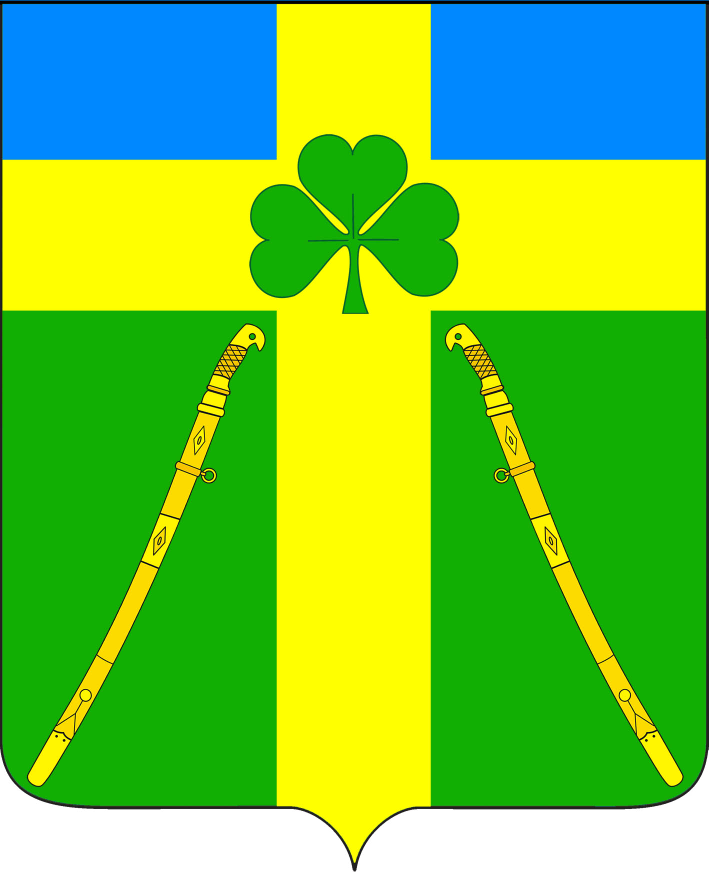 АДМИНИСТРАЦИЯ ВОЗДВИЖЕНСКОГО СЕЛЬСКОГО ПОСЕЛЕНИЯКУРГАНИНСКОГО РАЙОНАРАСПОРЯЖЕНИЕот __29.04.2021__                                                                                                       № _26-Р__станица ВоздвиженскаяО назначении ответственного лица за проведение антикоррупционной экспертизы нормативных правовых актов и их проектов в администрации Воздвиженского сельского поселения Курганинского района         В соответствии с Федеральным законом от 17 июля 2009 года № 172-ФЗ «Об антикоррупционной экспертизе нормативных правовых актов и проектов нормативных правовых актов»:        1. Назначить ответственным лицом за проведение антикоррупционной экспертизы нормативных правовых актов (далее – НПА) и их проектов в администрации Воздвиженского сельского поселения  - юриста администрации поселения Артемова Николая Владимировича.          2. Ответственному должностному лицу Артемову Н.В. обеспечить проведение антикоррупционной экспертизы НПА и их проектов, а также размещение на официальном сайте администрации Воздвиженского сельского поселения в сети «Интернет».           3. Признать утратившим силу распоряжение администрации Воздвиженского  сельского  поселения  Курганинского района                                      от 06 февраля 2020 г. № 10-Р «О назначении ответственного лица за проведение антикоррупционной экспертизы нормативных правовых актов и их проектов в администрации Воздвиженского сельского поселения Курганинского района».                                                  4. Контроль за выполнением настоящего распоряжения оставляю за собой.        5. Распоряжение вступает в силу со дня его подписания.Исполняющий обязанностиглавы Воздвиженскогосельского поселения          Курганинского района                                                                            А.С. Скисова